新 书 推 荐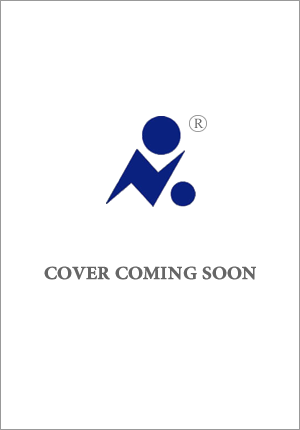 中文书名：《弥合》 英文书名：The Pieces of Us 作    者：Caroline Montague出 版 社：Orion代理公司：WME/ANA/Lauren 页    数：448出版时间：2024年2月代理地区：中国大陆、台湾审读资料：电子稿 类    型：文学小说内容简介：玛丽娜和休曾经疯狂相爱过。只是失去了珍爱的小女儿后，悲伤让两人之间横亘出一段无法弥合的距离。玛丽娜知道，只有离开意大利，两个人才能继续向前生活，可是休在英国的家，也就是桑克利夫庄园是如此灰暗，不宜居住。

    正当生活感觉可能永远无法恢复色彩时，玛丽娜和休在伦敦一家商店的橱窗里发现了一个引人注目的陶瓷咖啡壶，上面装饰着一只在夜空中飞翔的狐狸。原来咖啡壶背后还藏着秘密，一段与休家人有关的往事。

    过去不断被挖掘出来，最后的真相可能是玛丽娜完全不敢想象的。或许，这段意外的插曲，这段遗忘了的过去，能帮助二人走出现在的悲伤吗？
作者简介：    卡罗琳·蒙塔古 (Caroline Montague) 10岁时第一次赢得全国诗歌比赛冠军，从那时起，她就梦想成为一名作家。成为母亲后，在照料孩子的同时还兼顾这自己的模特事业，并且创立了一家室内设计公司，承包了英国和国外的许多项目。二婚后，她多了四个继子女，让她富有想象力的睡前故事有了更广泛的受众。他们一家人住在哈罗比 (Harrowby) 的祖宅伯恩特诺顿 (Burnt Norton)，这里曾启发T·S·艾略特 (T. S. Eliot) 创作小说。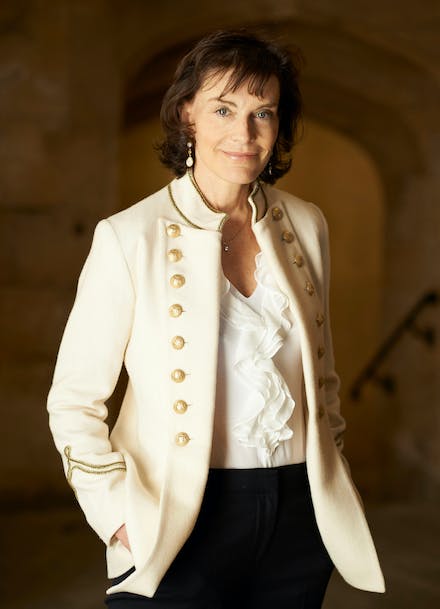 感谢您的阅读！请将反馈信息发至：版权负责人Email：Rights@nurnberg.com.cn安德鲁·纳伯格联合国际有限公司北京代表处北京市海淀区中关村大街甲59号中国人民大学文化大厦1705室, 邮编：100872电话：010-82504106, 传真：010-82504200公司网址：http://www.nurnberg.com.cn书目下载：http://www.nurnberg.com.cn/booklist_zh/list.aspx书讯浏览：http://www.nurnberg.com.cn/book/book.aspx视频推荐：http://www.nurnberg.com.cn/video/video.aspx豆瓣小站：http://site.douban.com/110577/新浪微博：安德鲁纳伯格公司的微博_微博 (weibo.com)微信订阅号：ANABJ2002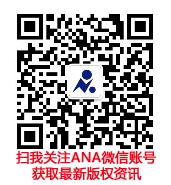 